РАБОЧАЯ  ПРОГРАММА ПО УЧЕБНОМУ ПРЕДМЕТУ«Математика»Составитель    			Михеева Елена НиколаевнаКласс          		6Всего часов в год 	175Всего часов в неделю 	51.  ПЛАНИРУЕМЫЕ РЕЗУЛЬТАТЫ ОСВОЕНИЯ УЧЕБНОГО ПРЕДМЕТА  Предметные результаты:осознание значения математики для повседневной жизни человека;представление о математической науке как сфере математической деятельности, об этапах её развития, о её значимости для развития цивилизации;развитие умений работать с учебным математическим текстом (анализировать, извлекать необходимую информацию), точно и грамотно выражать свои мысли с применением математической терминологии и символики, проводить классификации, логические обоснования;владение базовым понятийным аппаратом по основным разделам содержания;практически значимые математические умения и навыки, их применение к решению математических и нематематических задач, предполагающее умения:выполнять вычисления с натуральными числами, обыкновенными и десятичными дробями, положительными и отрицательными числами;решать текстовые задачи арифметическим способом и с помощью составления и решения уравнений;изображать фигуры на плоскости;использовать геометрический язык для описания предметов окружающего мира;измерять длины отрезков, величины углов, вычислять площади и объёмы фигур;распознавать и изображать равные и симметричные фигуры;проводить несложные практические вычисления с процентами, использовать прикидку и оценку; выполнять необходимые измерения;использовать буквенную символику для записи общих утверждений, формул, выражений, уравнений;строить на координатной плоскости точки по заданным координатам, определять координаты точек;читать и использовать информацию, представленную в виде таблицы, диаграммы (столбчатой или круговой), в графическом виде;решать простейшие комбинаторные задачи перебором возможных вариантов.АрифметикаПо окончании изучения курса учащийся научится:понимать особенности десятичной системы счисления;использовать понятия, связанные с делимостью натуральных чисел;выражать числа в эквивалентных формах, выбирая наиболее подходящую в зависимости от конкретной ситуации;сравнивать и упорядочивать рациональные числа;выполнять вычисления с рациональными числами, сочетая устные и письменные приёмы вычислений, применять калькулятор;использовать понятия и умения, связанные с пропорциональностью величин, процентами, в ходе решения математических задач и задач из смежных предметов, выполнять несложные практические расчёты;анализировать графики зависимостей между величинами (расстояние, время; температура и т. п.).Учащийся получит возможность:познакомиться с позиционными системами счисления с основаниями, отличными от 10;углубить и развить представления о натуральных числах и свойствах делимости;научиться использовать приемы, рационализирующие вычисления, приобрести навык контролировать вычисления, выбирая подходящий для ситуации способ.Числовые и буквенные выражения. УравненияПо окончании изучения курса учащийся научится:выполнять операции с числовыми выражениями; выполнять преобразования буквенных выражений (раскрытие скобок, приведение подобных слагаемых); решать линейные уравнения, решать текстовые задачи алгебраическим методом.Учащийся получит возможность:развить представления о буквенных выражениях и их преобразованиях; овладеть специальными приёмами решения уравнений, применять аппарат уравнений для решения как текстовых, так и практических задач.Геометрические фигуры. Измерение геометрических величинПо окончании изучения курса учащийся научится:распознавать на чертежах, рисунках, моделях и в окружающем мире плоские и пространственные геометрические фигуры и их элементы; строить углы, определять их градусную меру; распознавать и изображать развёртки куба, прямоугольного параллелепипеда, правильной пирамиды, цилиндра и конуса;определять по линейным размерам развёртки фигуры линейные размеры самой фигуры и наоборот; вычислять объём прямоугольного параллелепипеда и куба.Учащийся получит возможность:научиться вычислять объём пространственных геометрических фигур, составленных из прямоугольных параллелепипедов;углубить и развить представления о пространственных геометрических фигурах;научиться применять понятие развёртки для выполнения практических расчётов.Элементы статистики, вероятности. Комбинаторные задачиПо окончании изучения курса учащийся научится:использовать простейшие способы представления и анализа статистических данных;решать комбинаторные задачи на нахождение количества объектов или комбинаций.Учащийся получит возможность:приобрести первоначальный опыт организации сбора данных при проведении опроса общественного мнения, осуществлять их анализ, представлять результаты опроса в виде таблицы, диаграммы;научиться некоторым специальным приёмам решения комбинаторных задач.2. СОДЕРЖАНИЕ УЧЕБНОГО ПРЕДМЕТААрифметика. Натуральные числаДелители и кратные натурального числа. Наибольший общий делитель. Наименьшее общее кратное. Признаки делимости на 2, на 3, на 5, на 9, на 10.Простые и составные числа. Разложение чисел на простые множители.Решение текстовых задач арифметическими способами.ДробиОбыкновенные дроби. Основное свойство дроби. Нахождение дроби от числа. Нахождение числа по значению его дроби. Правильные и неправильные дроби. Смешанные числа.Сравнение обыкновенных дробей и смешанных чисел. Арифметические действия с обыкновенными дробями и смешанными числами.Десятичные дроби. Сравнение и округление десятичных дробей. Арифметические действия с десятичными дробями. Прикидки результатов вычислений. Представление десятичной дроби в виде обыкновенной дроби и обыкновенной в виде десятичной. Бесконечные периодические десятичные дроби. Десятичное приближение обыкновенной дроби.Отношение. Процентное отношение двух чисел. Деление числа в данном отношении. Масштаб.Пропорция. Основное свойство пропорции. Прямая и обратная пропорциональные зависимости.Решение текстовых задач арифметическими способами.Рациональные числаПоложительные, отрицательные числа и число 0.Противоположные числа. Модуль числа.Целые числа. Рациональные числа. Сравнение рациональных чисел. Арифметические действия с рациональными числами. Свойства сложения и умножения рациональных чисел.Координатная прямая. Координатная плоскость.Числовые и буквенные выражения. УравненияЧисловые выражения. Значение числового выражения. Порядок действий в числовых выражениях. Буквенные выражения. Раскрытие скобок. Подобные слагаемые, приведение подобных слагаемых. Формулы.Уравнения. Корень уравнения. Основные свойства уравнений. Решение текстовых задач с помощью уравнений.Элементы статистики, вероятности. Комбинаторные задачиСлучайное событие. Достоверное и невозможное события. Вероятность случайного события. Решение комбинаторных задач.Геометрические фигуры.Окружность и круг. Длина окружности. Равенство фигур. Понятие и свойства площади. Площадь прямоугольника и квадрата. Площадь круга. Ось симметрии фигуры.Наглядные представления о пространственных фигурах: цилиндр, конус, шар, сфера. Примеры развёрток многогранников, цилиндра, конуса. Понятие и свойства объёма. Взаимное расположение двух прямых. Перпендикулярные прямые. Параллельные прямые.Осевая и центральная симметрии.Математика в историческом развитииДроби в Вавилоне, Египте, Риме, на Руси. Открытие десятичных дробей. Мир простых чисел. Золотое сечение. Число нуль. Появление отрицательных чисел. Л.Ф. Магницкий. П.Л. Чебышев. А.Н. Колмогоров. 3. ТЕМАТИЧЕСКОЕ ПЛАНИРОВАНИЕ  Итоговая контрольная работа по учебному предмету «Математика»На выполнение работы дается 45 минут, Работа содержит 5 заданий.Вариант 11. Найдите значение выражения:1) (-12,4+8,9); 2) .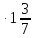 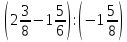 2. В 6 А классе 36 учеников. Количество учеников 6 Б класса составляет  количества учеников 6 А класса и 80% количества учеников 6 В класса. Сколько человек учится в 6 Б классе и сколько – в 6 В?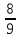 3. Отметьте на координатной плоскости точки А (-3; 1), В (0; -4) и М (2; -1). Проведите прямую АВ. Через точку М проведите прямую а, параллельную прямой АВ, и прямую b, перпендикулярную прямой АВ.4. В первом ящике было в 4 раза больше яблок, чем во втором. Когда из первого ящика взяли 10 кг яблок, а во второй положили еще 8 кг, то в обоих ящиках яблок стало поровну. Сколько килограммов яблок было в каждом ящике вначале?5. Решите уравнение: 8х-3(2х+1)=2х+4ОЦЕНКА ПИСЬМЕННЫХ КОНТРОЛЬНЫХ РАБОТ ОБУЧАЮЩИХСЯ ПО МАТЕМАТИКЕОтметка «5» ставится, если: работа выполнена полностью;в логических  рассуждениях и обосновании решения нет пробелов и ошибок;  в решении нет математических ошибок (возможна одна неточность, описка, не являющаяся следствием незнания или непонимания учебного материала).Отметка «4» ставится, если:работа выполнена полностью, но обоснования шагов решения недостаточны (если умение обосновывать рассуждения не являлось специальным объектом проверки);допущена одна ошибка или два-три недочета в выкладках, рисунках, чертежах или графиках (если эти виды работы не являлись специальным объектом проверки). Отметка «3» ставится, если:допущены более одной ошибки или более двух-трех недочетов в выкладках, чертежах или графиках, но учащийся владеет обязательными умениями по проверяемой теме. Отметка «2» ставится, если:допущены существенные ошибки, показавшие, что учащийся не владеет обязательными умениями по данной теме в полной мере.ОБЩАЯ КЛАССИФИКАЦИЯ ОШИБОКГрубыми считаются ошибки:незнание определения основных понятий, законов, правил, основных положений теории, незнание формул, общепринятых символов обозначений величин, единиц их измерения;незнание наименований единиц измерения;неумение выделить в ответе главное;неумение применять знания, алгоритмы для решения задач;неумение делать выводы и обобщения;неумение читать и строить графики;потеря корня или сохранение постороннего корня;отбрасывание без объяснений одного из них;равнозначные им ошибки;вычислительные ошибки, если они не являются опиской;логические ошибки. К негрубым ошибкам следует отнести:неточность формулировок, определений, понятий, теорий, вызванная неполнотой охвата основных признаков определяемого понятия или заменой одного - двух из этих признаков второстепенными;неточность графика;нерациональный метод решения задачи или недостаточно продуманный план ответа (нарушение логики, подмена отдельных основных вопросов второстепенными);нерациональные методы работы со справочной и другой литературой;неумение решать задачи, выполнять задания в общем виде.Недочетами являются:нерациональные приемы вычислений и преобразований;небрежное выполнение записей, чертежей, схем, графиков.№Тема урокаКоличество часов на темуПОВТОРЕНИЕ КУРСА МАТЕМАТИКИ 5 КЛАССА41Обыкновенные дроби  12Сложение и вычитание десятичных дробей  13Умножение и деление десятичных дробей 14Входная контрольная работа  1ГЛАВА 1. ДЕЛИМОСТЬ НАТУРАЛЬНЫХ ЧИСЕЛ175Делители и кратные 26 Признаки делимости на 10, на 5 и на 227Решение упражнений по теме «Признаки делимости на 10, на 5 и на 2»18 Признаки делимости на 9 и на 339Простые и составные числа 110Наибольший общий делитель. 211 Решение упражнений по теме «Наибольший общий делитель»112Наименьшее общее кратное213Решение упражнений по теме «Наименьшее общее кратное»214 Контрольная работа по теме «Делимость натуральных чисел»1ГЛАВА 2. ОБЫКНОВЕННЫЕ ДРОБИ3815Основное свойство дроби 216Сокращение дробей 217 Решение упражнений по теме «Сокращение дробей»118Приведение дробей к общему знаменателю219 Сравнение дробей с разными знаменателями 120Сложение и вычитание дробей с разными знаменателями421Решение упражнений по теме «Сравнение, сложение и вычитание дробей с разными знаменателями»122Контрольная работа №2 по теме «Сравнение, сложение и вычитание дробей с разными знаменателями»123Умножение дробей524 Нахождение дроби от числа 325Контрольная работа №3 по теме «Умножение дробей»126Взаимно обратные числа 127Деление дробей528Нахождение числа по значению его дроби329Преобразование обыкновенных дробей в десятичные 130Бесконечные периодические десятичные дроби131Десятичное приближение обыкновенной дроби 232Повторение и систематизация учебного материала по теме: «Деление дробей»133Контрольная работа №4 по теме «деление дробей»1ГЛАВА 3. ОТНОШЕНИЯ И ПРОПОРЦИИ2834Отношения 235Пропорции436Процентное отношение двух чисел337Контрольная работа №5 по теме «Отношения и пропорции»138Прямая  и обратная пропорциональные зависимости239Деление числа в данном отношении240Окружность и круг241Длина окружности и площадь круга342Цилиндр, конус, шар 143Диаграммы 244Случайные события. вероятность случайного события345Повторение и систематизация учебного материала по теме: «Прямая и обратная пропорциональные зависимости. Окружность и круг. Вероятность случайного события»246Контрольная работа №6 по : «Прямая и обратная пропорциональные зависимости. Окружность и круг. Вероятность случайного события»1ГЛАВА 4. РАЦИОНАЛЬНЫЕ ЧИСЛА И ДЕЙСТВИЯ НАД НИМИ7047Положительные и отрицательные числа248Координатная прямая349Целые числа. Рациональные числа250Модуль числа 351Сравнение чисел 352Повторение  по теме «Рациональные числа. сравнение рациональных чисел»153Контрольная работа №7  по теме «Рациональные числа. сравнение рациональных чисел»154Сложение чисел с помощью координатной прямой 155Сложение чисел с разными знаками 156Сложение отрицательных чисел 257Свойства сложения рациональных  чисел 258Вычитание рациональных чисел459Повторение  по теме «Сложение и вычитание рациональных чисел»160Контрольная работа по теме «Сложение и вычитание рациональных чисел»161Умножение рациональных чисел462Свойства умножения рациональных чисел 363Коэффициент. Распределительное свойство умножения564Деление рациональных чисел365Повторение  по теме «Умножение и деление рациональных чисел»166Контрольная работа №9 по теме «Умножение и деление рациональных чисел»167Решение уравнений468Решение задач с помощью уравнений469Повторение  по теме «Решение уравнений и задач с помощью уравнений»170Контрольная работа по теме «Решение уравнений и задач с помощью уравнений»171Перпендикулярные прямые 272Осевая и центральная симметрия373Параллельные прямые274Координатная плоскость 375Графики376Повторение  по теме «Перпендикулярные и параллельные прямые. Координатная плоскость. Графики»177Контрольная работа №11по теме «Перпендикулярные и параллельные прямые. Координатная плоскость. Графики»1ПОВТОРЕНИЕ И СИСТЕМАТИЗАЦИЯ УЧЕБНОГО МАТЕРИАЛА КУРСА МАТЕМАТИКИ 6 КЛАССА1878Делимость чисел179Сложение и вычитание дробей с разными знаменателями280Умножение и деление обыкновенных дробей181Отношения и пропорции 182Положительные и отрицательные числа 183Сложение и вычитание положительных и отрицательных чисел 284Умножение и деление положительных и отрицательных чисел185Решение уравнений.386Координаты на плоскости287Промежуточная  аттестация итоговая контрольная работа188Уроки обобщения, систематизации, коррекции знаний за курс математики 6 класса3